CONTINUING EDUCATION COURSE PROPOSALNATIONAL ASSOCIATION OF SOCIAL WORKERS – NEW YORK STATE CHAPTER (NASW-NYS)Program Name:______________________________________________________________Date/Time:_________________________________________________________________Location: __________________________________________________________________Continuing EducationContact Hours: 	________ Note: One (1) Continuing Education Hour = 50 MinutesPresentation Type: 	 In-Person	 On-Line	 Hybrid	 Self-Study	Teaching Methods:	 Lecture		 Multimedia		 Experiential Activities(Check all that apply) 	Practice Areas: (Check all that apply) 	Age Groups: 	 Children 	 Adolescents       Adults   	     Older Adults	 N/A (Check all that apply) 	Audience: 		 Student				 Emerging (Beginner)    (Check all that apply) 		 Mid-Career (Intermediate)	 Advanced (Expert)NEW YORK STATE EDUCATION DEPARTMENT (NYSED) IDENTIFIED TOPICSThe Continuing Education Course must contribute to the professional practice of social work and have at least one of the NYSED topics identified below as its focus. Please check all that apply.	Theories and concepts of human behavior in the social environment	Social work practice, knowledge, and skills	Social work research, programs, or practice evaluations	Social work management, administration or social policy	Social work ethics	Clinical interventions, evidence-based models, and principles of clinical social work practice, psychotherapy, and clinical social work diagnosis	Client communications and recordkeeping	Administrative supervision of licensed master social work and clinical supervision of licensed clinical social work practice	Pedagogical methodologies or other topics that contribute to the professional practice of licensed master social work and licensed clinical social work.COURSE DESCRIPTIONPlease provide a brief description (3-5 sentences) of the continuing education course content. It should reflect a draft outline of the course. __________________________________________________________________________________________________________________________________________________________________________________________________________________________________________________________________________________________________________________________________________________________________________________________________________________________________________________________________________________________________________________________________________________________________________________________________________________________________________________________________________________________________________________________________________________________________________________________________________________________________________________________________________________________LEARNING OBJECTIVESPlease provide 3-5 learning objectives describing what participants should be able to do upon completion of the continuing education course (i.e., apply new knowledge, skills, abilities). Please see information on how to write learning objectives available at https://tips.uark.edu/using-blooms-taxonomy/Following this course, participants will be able to:______________________________________________________________________________________________________________________________________________________________________________________________________________________________________________________________________________________________________________________________________________________________________________________________________Timed AgendaPlease outline the actual presentation topics, approximate time for each topic and number of CEs allocated per each timeframe. Please be aware that approximately 15 minutes should be available for participant Q&A and discussion.Post Test Questions*If this is a live webinar only, we will need one post question per learning objective from the presenter. Please attach separately. *If the course is going to be utilized as a self-study, please submit a separate 10 question multiple choice post-test with answer key for the first hour and an additional 5 multiple choice questions for each additional hour or half hour. You can include up to two true/false questions.  Multiple choice questions must include 4 answer choices (none/all of the above questions are not permitted.) Once the course has been approved, you will be required to provide copies of any handouts and PowerPoints. INSTRUCTOR INFORMATIONInstructor(s):______________________________________________________________Credentials:_______________________________________________________________Mailing Address:___________________________________________________________Primary Email:	_____________________________________________________________Primary Phone: ____________________________________________________________Social Media Contacts: (can be written here or emailed to CE Coordinator): ___________________________________________________________________________Instructors are asked to provide a short bio (3-5 sentences) documenting their education, work experience or background, and specific expertise related to the subject matter or topic. They are also asked to provide a recent photo for use in marketing efforts. ______________________________________________________________________________________________________________________________________________________________________________________________________________________________________________________________________________________________________________________________________________________________________________________________________________________________________________________________________________________________________________________________________________________________________________________________________________________________________________________________________________________________________________________________In addition, instructors should provide a copy of their current resume or curriculum vitae to demonstrate their ability to provide the proposed continuing education training. The resume or curriculum vitae should specific highlight previous trainings provided on related topics. The bio will be used to market the continuing education course while the resume or curriculum vitae will serve as documentation for NYSED. Finally, presenters should provide a copy of their reference list and/or any resource materials they plan to use in the development of the course. All references/resources should be recent, within the past 10 years unless seminal or historical in nature. Please provide an explanation for any reference materials that are seminal or historical in nature and note that these will require prior approval by our CE department.COURSE LOCATIONUsing the map below, please let us know to which NASW-NYS Divisions you are willing to travel.______________________________________________________________________________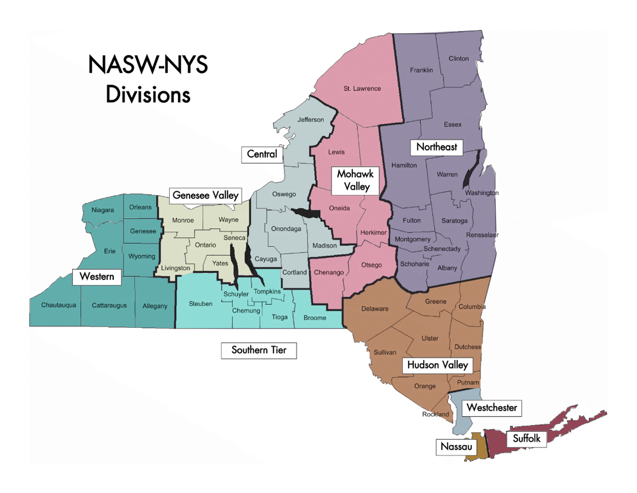 Materials Checklist (confirm all supplied): Addictions	 Administration/Management/Leadership Advocacy Aging Child Welfare Children and Youth Clinical	 Community Organizing Community Development/Planning Criminal Justice/Courts/Forensics Disabilities Displaced Persons (i.e., Homeless, Refugees) Diversity Families Ethics  Health International Social Work Mental Health  Military/Veterans Occupational Social Work  Philanthropy  Policy Poverty/Income Private Practice  Public Health School Social Work Social Work Education  Supervision  Trauma/Violence Other: _______________________________Please review and Mark when completedCompleted/SubmittedApplicationNYSED Identified TopicsCourse DescriptionLearning Objectives          Post-Test QuestionsPresenter BioPresenter PhotoReference/Resource ListRésumé/Curriculum VitaeCourse Location